ことば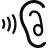 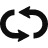 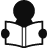 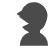 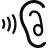 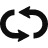 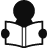 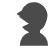 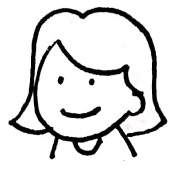 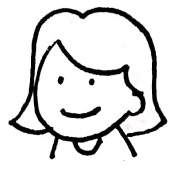 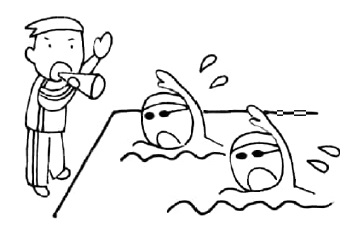 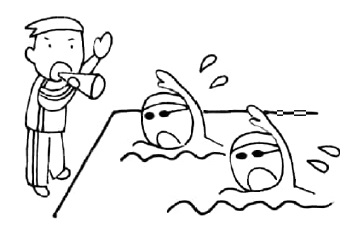 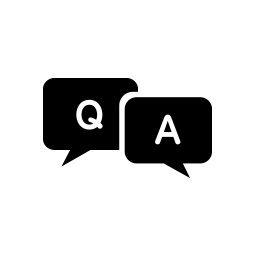 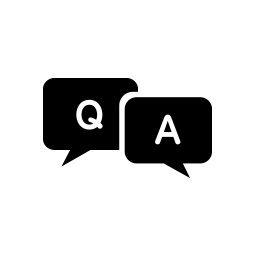 Q&Aにえましょう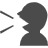 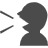 ①あなたのはどこですか。②あなたのにがありますか。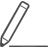 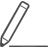 しましょう・きましょう　　あなたのについてしてください。ちょっと①にふんすいがあります。		②のんにがあります。③プールにがいます。④へをりにきます。⑤れますが、ちがいいです。んでいます	んありますふんすいりベンチさいどもりますスポーツセンタープール	おりいますみぎますしますちがいいいいQ1:のんにがありますか。Q2：にがありますか。Q3:のくにがありますか。Q4：メイさんはみにスポーツセンターへをしにきますか。A1：があります。A2：ふんすいがあります。ふんすいのりにベンチがあります。 A3：があります。のにスポーツセンターがあります。A4:ぎにきます。1キロぎます。